		UNIVERSIDAD NACIONAL 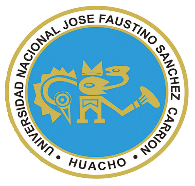 “JOSÉ FAUSTINO SÁNCHEZ CARRIÓN”VICERRECTORADO ACADÉMICOSYLLABUS PARA CLASES VIRTUALES EN LA UNJFSCFACULTAD DE INGENIERÍA CIVILESCUELA PROFESIONAL DE INGENIERÍA CIVILDATOS GENERALESSUMILLA El curso se desarrollará con una clase introductoria en la que se da cuenta de su contenido, alcances y competencias, además, del estudio de mercado, análisis de la oferta – demanda y de los precios. Desarrollo de las pautas para elaboración de proyectos, en la fase de pre inversión de un proyecto. Metodología para desarrollar estudios técnicos y económicos y toma de decisiones. En el desarrollo se tomará como guía del sistema nacional de inversión pública.CAPACIDADES AL FINALIZAR EL CURSOINDICADORES DE CAPACIDADES AL FINALIZAR EL CURSO	DESARROLLO DE LAS UNIDADES DIDÁCTICAS:MATERIALES EDUCATIVOS Y OTROS RECURSOS DIDÁCTICOSSe utilizarán todos los materiales y recursos requeridos de acuerdo a la naturaleza de los temas programados. Básicamente serán:MEDIOS Y PLATAFORMAS VIRTUALESCasos prácticosPizarra interactivaGoogle MeetRepositorios de datosMEDIOS INFORMATICOS:ComputadoraTabletCelularesInternet.EVALUACIÓN:La Evaluación es inherente al proceso de enseñanza aprendizaje y será continua y permanente. Los criterios de evaluación son de conocimiento, de desempeño y de producto.Evidencias de Conocimiento.La Evaluación será a través de pruebas escritas y orales para el análisis y autoevaluación. En cuanto al primer caso, medir la competencia a nivel interpretativo, argumentativo y propositivo, para ello debemos ver como identifica (describe, ejemplifica, relaciona, reconoce, explica, etc.); y la forma en que argumenta (plantea una afirmación, describe las refutaciones en contra de dicha afirmación, expone sus argumentos contra las refutaciones y llega a conclusiones) y la forma en que propone a través de establecer estrategias, valoraciones, generalizaciones, formulación de hipótesis, respuesta a situaciones, etc.En cuanto a la autoevaluación permite que el estudiante reconozca sus debilidades y fortalezas para corregir o mejorar.Las evaluaciones de este nivel serán de respuestas simples y otras con preguntas abiertas para su argumentación.Evidencia de Desempeño.Esta evidencia pone en acción recursos cognitivos, recursos procedimentales y recursos afectivos; todo ello en una integración que evidencia un saber hacer reflexivo; en tanto, se puede verbalizar lo que se hace, fundamentar teóricamente la práctica y evidenciar un pensamiento estratégico, dado en la observación en torno a cómo se actúa en situaciones impredecibles.La evaluación de desempeño se evalúa ponderando como el estudiante se hace investigador aplicando los procedimientos y técnicas en el desarrollo de las clases a través de su asistencia y participación asertiva.Evidencia de Producto.Están implicadas en las finalidades de la competencia, por tanto, no es simplemente la entrega del producto, sino que tiene que ver con el campo de acción y los requerimientos del contexto de aplicación.La evaluación de producto de evidencia en la entrega oportuna de sus trabajos parciales y el trabajo final.Además, se tendrá en cuenta la asistencia como componente del desempeño, el 30% de inasistencia inhabilita el derecho a la evaluación.Siendo el promedio final (PF), el promedio simple de los promedios ponderados de cada módulo (PM1, PM2, PM3, PM4)BIBLIOGRAFÍAFuentes BibliográficasBELTRAN Arlette y CUEVA Hanny; Evaluación Privada de Proyectos, Edit. Universidad del Pacífico, 2008.COSS BU, Raúl, Análisis y Evaluación de Proyectos de Inversión, Editorial Limusa, México 2008.FONTAINE, Ernesto R.; Evaluación Social de Proyectos; Editorial Norma. Décimo Tercera edición, 2008.HAYNES, Marion E.; Administración de Proyectos; Editorial Iberoamericana; México 1997.HERNÁNDEZ HERNÁNDEZ, Abraham; HERNÁNDEZ VILLALOBOS, Abraham; HERNÁNDEZ SUÁREZ, Alejandro; Formulación y Evaluación de Proyectos de Inversión, Editorial Thomson, 5ta. Edición, México, 2005.INFANTE VILLARREAL, Arturo; Evaluación Financiera de Proyectos de Inversión; Editorial Norma. 1997.LIRA BRICEÑO, Paul; Evaluación de Proyectos de Inversión. Edit. UPC, 1ra. Edición, 2013.SAPAG CHAIN, Nassir; SAPAG CHAIN, Reynaldo; Preparación y Evaluación de Proyectos; Mc Graw Hill. 2008.Fuentes ElectrónicasRamírez, Elbar; Granados, Ismael; Cajigas R., Margot. Proyectos de inversión competitivos: Formulación y evaluación de proyectos con visión emprendedora estratégica. Universidad Nacional de Colombia. 1ª. Edición. 2004. Recuperado el 06 de junio del 2020.http://www.uneditorial.net/uflip/Proyectos-de-inversion-competitivos-formulacion-y-evaluacion/pubData/source/Proyectos-de-inversion-competitivos-formulacion-y-evaluacion.pdfSapag Chain, Nassir. Formulación y Evaluación de Proyectos, Segunda edición, Chile-2011. Recuperado el 15 de agosto de 2019.http://daltonorellana.info/wp-content/uploads/sites/436/2014/08/Proyectos_de_Inversion_Nassir_Sapag_Chain_2Edic.pdfHuacho, 06 de junio de 2020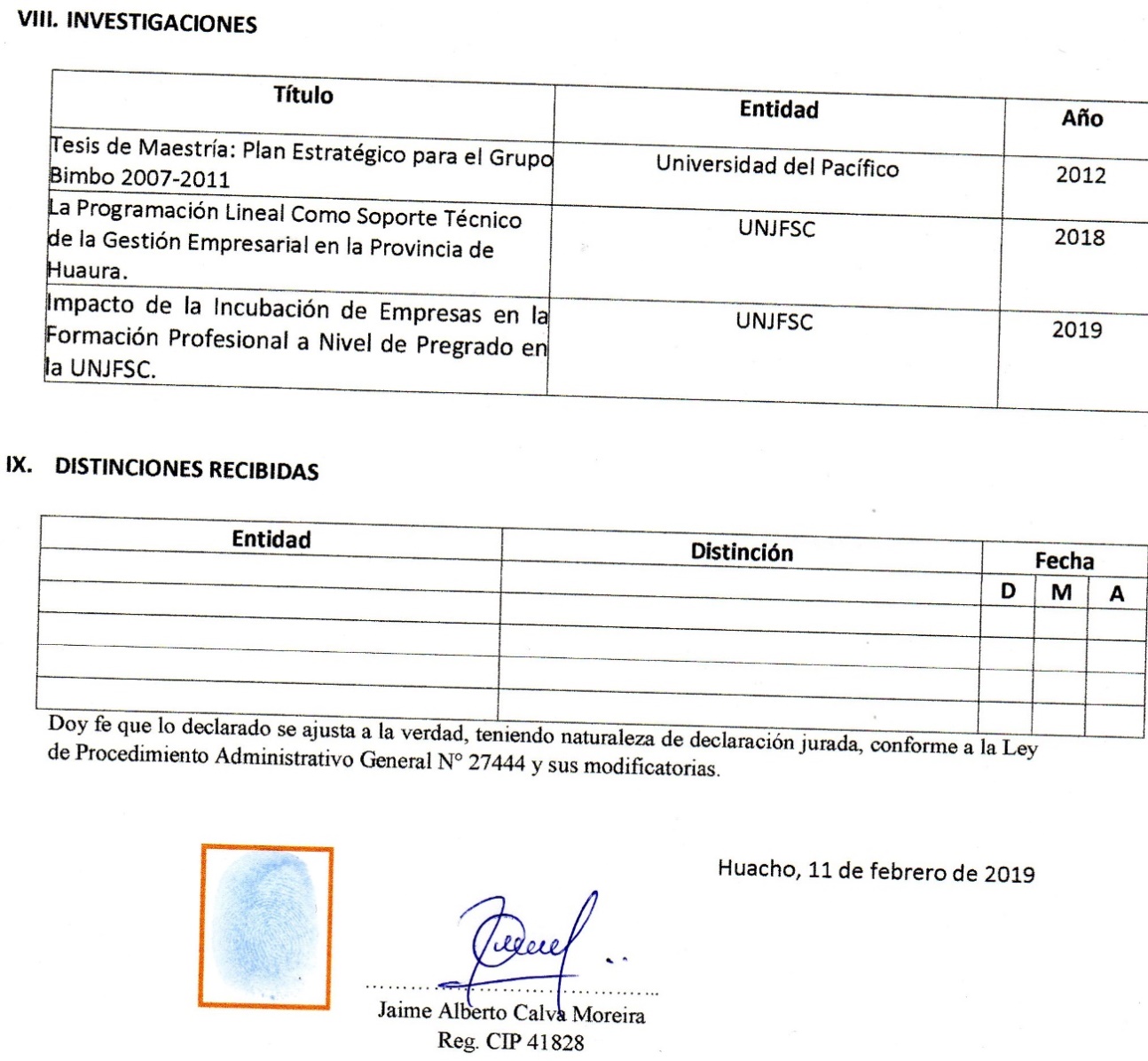 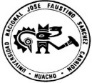 Línea de CarreraFormación profesional especializada en GestiónSemestre Académico2020-1Código del Curso1041451Créditos03Horas Semanales Hrs. Totales: 04         Teóricas 02   Practicas 02CicloOctavoSección“A”Apellidos y Nombres del DocenteCalva Moreira, Jaime AlbertoCorreo Institucionaljcalva@unjfsc.edu.peN° De Celular990037496CAPACIDAD DE LA UNIDAD DIDÁCTICAUNIDAD DIDÁCTICASEMANASUNIDAD IDominio de la teoría y estrategias de proyectosAptitudes para realizar estudios de mercado.Generalidades del curso y el Estudio de Mercado1-4UNIDADIIAplica el conocimiento y habilidades para realizar el análisis técnico y económico de su proyectoDefiende la decisión de invertir en el proyecto.Aspectos técnicos, económicos y de evaluación privada del proyecto5-8UNIDADIIIConocimiento y Aptitudes para realizar la programación multianual de inversionesFormular proyectos de inversión para cerrar las brechas de los servicios públicos y de la infraestructura productiva del paísEl sistema nacional de Programación multianual y gestión de la inversiones9-12UNIDADIVDominio de la metodología para la evaluación del proyectoHabilidad para analizar sensibilidad, sostenibilidad y gestión de un proyecto de inversión pública.Formulación y evaluación de la inversión pública13-16N°INDICADORES DE CAPACIDAD AL FINALIZAR EL CURSO1Respuesta al Test de teoría y estrategia de proyecto2Presentación de estudio de mercado de su proyecto.3Elaboración de cuadros de demanda, oferta y precios.4Presentación de proyección de demanda, oferta y precios.5Diseño de investigación de mercado de su proyecto.6Presentación de inversión, financiamiento, servicio de deuda, costos e ingresos de su proyecto.7Elabora estados financieros,  y define la tasa de descuento e indicadores de evaluac. de su proyecto.8Sustenta la decisión de invertir en su proyecto.9Configuración del proceso productivo de su proyecto.10Formulación del proyecto con la ficha de las IOARR y la ficha técnica general simplificada.11Elaboración de árboles causas y efectos y el de medios y fines. Resuelve ejercicio de alternativas de solución.12Elabora  ejercicio estudio de mercado, el análisis técnico de alternativas y el cuadro de costos a precios de mercado.13Cálculo y presentación de costos y beneficios sociales del ejercicio propuesto.14Presentación los valores de evaluación del proyecto en ejercicio planteado.15Evaluación privada en ejercicio con VAN y TIR. Análisis de sensibilidad y sostenibilidad.16Exposición de proyecto de IP, con ficha técnica estándar.UNIDAD DIDÁCTICA I: Generalidades del curso y el Estudio de Mercado CAPACIDAD DE LA UNIDAD DIDÁCTICA I: Dominio de la teoría y estrategias de proyectos; y aptitudes para realizar estudios de mercado.CAPACIDAD DE LA UNIDAD DIDÁCTICA I: Dominio de la teoría y estrategias de proyectos; y aptitudes para realizar estudios de mercado.CAPACIDAD DE LA UNIDAD DIDÁCTICA I: Dominio de la teoría y estrategias de proyectos; y aptitudes para realizar estudios de mercado.CAPACIDAD DE LA UNIDAD DIDÁCTICA I: Dominio de la teoría y estrategias de proyectos; y aptitudes para realizar estudios de mercado.CAPACIDAD DE LA UNIDAD DIDÁCTICA I: Dominio de la teoría y estrategias de proyectos; y aptitudes para realizar estudios de mercado.CAPACIDAD DE LA UNIDAD DIDÁCTICA I: Dominio de la teoría y estrategias de proyectos; y aptitudes para realizar estudios de mercado.CAPACIDAD DE LA UNIDAD DIDÁCTICA I: Dominio de la teoría y estrategias de proyectos; y aptitudes para realizar estudios de mercado.CAPACIDAD DE LA UNIDAD DIDÁCTICA I: Dominio de la teoría y estrategias de proyectos; y aptitudes para realizar estudios de mercado.UNIDAD DIDÁCTICA I: Generalidades del curso y el Estudio de Mercado SEMANACONTENIDOS CONTENIDOS CONTENIDOS CONTENIDOS ESTRATEGIAS DE LA ENSEÑANZA VIRTUALESTRATEGIAS DE LA ENSEÑANZA VIRTUALINDICADORES DE LOGRO DE CAPACIDAD UNIDAD DIDÁCTICA I: Generalidades del curso y el Estudio de Mercado SEMANACONCEPTUALPROCEDIMENTALPROCEDIMENTALACTITUDINALESTRATEGIAS DE LA ENSEÑANZA VIRTUALESTRATEGIAS DE LA ENSEÑANZA VIRTUALINDICADORES DE LOGRO DE CAPACIDAD UNIDAD DIDÁCTICA I: Generalidades del curso y el Estudio de Mercado 1Inversión, rentabilidad. Proyectos. Fases y niveles de estudio del proyecto.Internalizar la teoría y enfoque estratégico de los proyectos.Internalizar la teoría y enfoque estratégico de los proyectos.Adopta la teoría y enfoque estratégico de proyectos.Expositiva (Docente/Alumno)Uso del Google MeetDebate dirigido (Discusiones)Foros, ChatLecturasUso de repositorios digitalesLluvia de ideas (Saberes previos)Foros, ChatExpositiva (Docente/Alumno)Uso del Google MeetDebate dirigido (Discusiones)Foros, ChatLecturasUso de repositorios digitalesLluvia de ideas (Saberes previos)Foros, ChatRespuesta al Test de teoría y estrategia de proyectoUNIDAD DIDÁCTICA I: Generalidades del curso y el Estudio de Mercado 2Mercado, demanda, oferta, precio, distribución, análisis de insumos.Reconocer los niveles de estudio y estructuración de un proyecto. Reconocer los niveles de estudio y estructuración de un proyecto. Práctica y elabora estudio de mercado de un proyecto. Expositiva (Docente/Alumno)Uso del Google MeetDebate dirigido (Discusiones)Foros, ChatLecturasUso de repositorios digitalesLluvia de ideas (Saberes previos)Foros, ChatExpositiva (Docente/Alumno)Uso del Google MeetDebate dirigido (Discusiones)Foros, ChatLecturasUso de repositorios digitalesLluvia de ideas (Saberes previos)Foros, ChatPresentación de estudio de mercado de su proyecto.UNIDAD DIDÁCTICA I: Generalidades del curso y el Estudio de Mercado 3Proyección y balance de demanda y oferta a futuro, mercado objetivo.Identificar y evaluar  series de demanda, oferta y precios.Identificar y evaluar  series de demanda, oferta y precios.Evalúa y procesa datos históricos del estudio de mercadoExpositiva (Docente/Alumno)Uso del Google MeetDebate dirigido (Discusiones)Foros, ChatLecturasUso de repositorios digitalesLluvia de ideas (Saberes previos)Foros, ChatExpositiva (Docente/Alumno)Uso del Google MeetDebate dirigido (Discusiones)Foros, ChatLecturasUso de repositorios digitalesLluvia de ideas (Saberes previos)Foros, ChatElaboración de cuadros de demanda, oferta y precios.UNIDAD DIDÁCTICA I: Generalidades del curso y el Estudio de Mercado 4Recolección, procesamiento e interpretación de datos. Presentación de resultadosAnalizar y aplicación de técnicas de proyección de series históricas. Analizar y aplicación de técnicas de proyección de series históricas. Aplica técnicas de proyección de series históricas. .Expositiva (Docente/Alumno)Uso del Google MeetDebate dirigido (Discusiones)Foros, ChatLecturasUso de repositorios digitalesLluvia de ideas (Saberes previos)Foros, ChatExpositiva (Docente/Alumno)Uso del Google MeetDebate dirigido (Discusiones)Foros, ChatLecturasUso de repositorios digitalesLluvia de ideas (Saberes previos)Foros, ChatPresentación de proyección de demanda, oferta y precios.UNIDAD DIDÁCTICA I: Generalidades del curso y el Estudio de Mercado EVALUACIÓN DE LA UNIDAD DIDÁCTICAEVALUACIÓN DE LA UNIDAD DIDÁCTICAEVALUACIÓN DE LA UNIDAD DIDÁCTICAEVALUACIÓN DE LA UNIDAD DIDÁCTICAEVALUACIÓN DE LA UNIDAD DIDÁCTICAEVALUACIÓN DE LA UNIDAD DIDÁCTICAEVALUACIÓN DE LA UNIDAD DIDÁCTICAUNIDAD DIDÁCTICA I: Generalidades del curso y el Estudio de Mercado EVIDENCIA DE CONOCIMIENTOSEVIDENCIA DE CONOCIMIENTOSEVIDENCIA DE PRODUCTOEVIDENCIA DE PRODUCTOEVIDENCIA DE PRODUCTOEVIDENCIA DE DESEMPEÑOEVIDENCIA DE DESEMPEÑOUNIDAD DIDÁCTICA I: Generalidades del curso y el Estudio de Mercado Estudios de CasosCuestionariosEstudios de CasosCuestionariosTrabajos individuales y/o grupalesSoluciones a Ejercicios propuestosTrabajos individuales y/o grupalesSoluciones a Ejercicios propuestosTrabajos individuales y/o grupalesSoluciones a Ejercicios propuestosComportamiento en clase virtual y chatComportamiento en clase virtual y chatUNIDAD DIDÁCTICA II: Aspectos técnicos, económicos y de evaluación privada del proyectoCAPACIDAD DE LA UNIDAD DIDÁCTICA II: Aplica el conocimiento y habilidades para realizar el análisis técnico y económico de su proyecto y defender la decisión de invertir en el mismo.CAPACIDAD DE LA UNIDAD DIDÁCTICA II: Aplica el conocimiento y habilidades para realizar el análisis técnico y económico de su proyecto y defender la decisión de invertir en el mismo.CAPACIDAD DE LA UNIDAD DIDÁCTICA II: Aplica el conocimiento y habilidades para realizar el análisis técnico y económico de su proyecto y defender la decisión de invertir en el mismo.CAPACIDAD DE LA UNIDAD DIDÁCTICA II: Aplica el conocimiento y habilidades para realizar el análisis técnico y económico de su proyecto y defender la decisión de invertir en el mismo.CAPACIDAD DE LA UNIDAD DIDÁCTICA II: Aplica el conocimiento y habilidades para realizar el análisis técnico y económico de su proyecto y defender la decisión de invertir en el mismo.CAPACIDAD DE LA UNIDAD DIDÁCTICA II: Aplica el conocimiento y habilidades para realizar el análisis técnico y económico de su proyecto y defender la decisión de invertir en el mismo.CAPACIDAD DE LA UNIDAD DIDÁCTICA II: Aplica el conocimiento y habilidades para realizar el análisis técnico y económico de su proyecto y defender la decisión de invertir en el mismo.CAPACIDAD DE LA UNIDAD DIDÁCTICA II: Aplica el conocimiento y habilidades para realizar el análisis técnico y económico de su proyecto y defender la decisión de invertir en el mismo.UNIDAD DIDÁCTICA II: Aspectos técnicos, económicos y de evaluación privada del proyectoSEMANACONTENIDOS CONTENIDOS CONTENIDOS CONTENIDOS ESTRATEGIAS DE LA ENSEÑANZA VIRTUALESTRATEGIAS DE LA ENSEÑANZA VIRTUALINDICADORES DE LOGRO DE LA CAPACIDAD UNIDAD DIDÁCTICA II: Aspectos técnicos, económicos y de evaluación privada del proyectoSEMANACONCEPTUALPROCEDIMENTALPROCEDIMENTALACTITUDINALESTRATEGIAS DE LA ENSEÑANZA VIRTUALESTRATEGIAS DE LA ENSEÑANZA VIRTUALINDICADORES DE LOGRO DE LA CAPACIDAD UNIDAD DIDÁCTICA II: Aspectos técnicos, económicos y de evaluación privada del proyecto1Tamaño y localización de la planta o centro de producción.Revisar metodología para definir tamaño y localización de planta.Revisar metodología para definir tamaño y localización de planta.Adopta  las técnicas del diseño de  investigación de mercado.Expositiva (Docente/Alumno)Uso del Google MeetDebate dirigido (Discusiones)Foros, ChatLecturasUso de repositorios digitalesLluvia de ideas (Saberes previos)Foros, ChatExpositiva (Docente/Alumno)Uso del Google MeetDebate dirigido (Discusiones)Foros, ChatLecturasUso de repositorios digitalesLluvia de ideas (Saberes previos)Foros, ChatDiseño de investigación de mercado de su proyecto.UNIDAD DIDÁCTICA II: Aspectos técnicos, económicos y de evaluación privada del proyecto2Proceso operativo, administración, inversión, financiamiento, costos e ingresos del proyectoDesarrollar técnicas de elaborar presupuesto  de inversión-financiamiento y de costos-ingresos.Desarrollar técnicas de elaborar presupuesto  de inversión-financiamiento y de costos-ingresos.Ejercita las técnicas de presupuestar inversión, financiamiento, costos e ingresos.Expositiva (Docente/Alumno)Uso del Google MeetDebate dirigido (Discusiones)Foros, ChatLecturasUso de repositorios digitalesLluvia de ideas (Saberes previos)Foros, ChatExpositiva (Docente/Alumno)Uso del Google MeetDebate dirigido (Discusiones)Foros, ChatLecturasUso de repositorios digitalesLluvia de ideas (Saberes previos)Foros, ChatPresentación de inversión, financiamiento, servicio de deuda, costos e ingresos de su proyecto.UNIDAD DIDÁCTICA II: Aspectos técnicos, económicos y de evaluación privada del proyecto3Estados financieros, tasa de descuento e indicadores de evaluación.Elaborar los estados financieros y define la tasa de descuento e indicadores de evaluac.Elaborar los estados financieros y define la tasa de descuento e indicadores de evaluac.Calcula los estados financieros  y define la tasa de descuento e indicadores de evaluac.Expositiva (Docente/Alumno)Uso del Google MeetDebate dirigido (Discusiones)Foros, ChatLecturasUso de repositorios digitalesLluvia de ideas (Saberes previos)Foros, ChatExpositiva (Docente/Alumno)Uso del Google MeetDebate dirigido (Discusiones)Foros, ChatLecturasUso de repositorios digitalesLluvia de ideas (Saberes previos)Foros, ChatElabora estados financieros,  y define la tasa de descuento e indicadores de evaluac. de su proyecto.UNIDAD DIDÁCTICA II: Aspectos técnicos, económicos y de evaluación privada del proyecto4Evaluación privada del proyecto, económica y financiera.Desarrollar el cálculo del VAN y de la TIR para decidir sobre la inversión.Desarrollar el cálculo del VAN y de la TIR para decidir sobre la inversión.Práctica   cálculo del VAN y de la TIR para decidir sobre la inversión.Expositiva (Docente/Alumno)Uso del Google MeetDebate dirigido (Discusiones)Foros, ChatLecturasUso de repositorios digitalesLluvia de ideas (Saberes previos)Foros, ChatExpositiva (Docente/Alumno)Uso del Google MeetDebate dirigido (Discusiones)Foros, ChatLecturasUso de repositorios digitalesLluvia de ideas (Saberes previos)Foros, ChatSustenta la decisión de invertir en su proyecto.UNIDAD DIDÁCTICA II: Aspectos técnicos, económicos y de evaluación privada del proyectoEVALUACIÓN DE LA UNIDAD DIDÁCTICAEVALUACIÓN DE LA UNIDAD DIDÁCTICAEVALUACIÓN DE LA UNIDAD DIDÁCTICAEVALUACIÓN DE LA UNIDAD DIDÁCTICAEVALUACIÓN DE LA UNIDAD DIDÁCTICAEVALUACIÓN DE LA UNIDAD DIDÁCTICAEVALUACIÓN DE LA UNIDAD DIDÁCTICAUNIDAD DIDÁCTICA II: Aspectos técnicos, económicos y de evaluación privada del proyectoEVIDENCIA DE CONOCIMIENTOSEVIDENCIA DE CONOCIMIENTOSEVIDENCIA DE PRODUCTOEVIDENCIA DE PRODUCTOEVIDENCIA DE PRODUCTOEVIDENCIA DE DESEMPEÑOEVIDENCIA DE DESEMPEÑOUNIDAD DIDÁCTICA II: Aspectos técnicos, económicos y de evaluación privada del proyectoEstudios de CasosCuestionariosEstudios de CasosCuestionariosTrabajos individuales y/o grupalesSoluciones a Ejercicios propuestosTrabajos individuales y/o grupalesSoluciones a Ejercicios propuestosTrabajos individuales y/o grupalesSoluciones a Ejercicios propuestosComportamiento en clase virtual y chatComportamiento en clase virtual y chatUNIDAD DIDÁCTICA III: El sistema nacional de Programación multianual y gestión de la inversionesCAPACIDAD DE LA UNIDAD DIDÁCTICA III: Conocimiento y Aptitudes para realizar la programación multianual de inversiones y formular proyectos de inversión para cerrar las brechas de los servicios públicos y de la infraestructura productiva del país.CAPACIDAD DE LA UNIDAD DIDÁCTICA III: Conocimiento y Aptitudes para realizar la programación multianual de inversiones y formular proyectos de inversión para cerrar las brechas de los servicios públicos y de la infraestructura productiva del país.CAPACIDAD DE LA UNIDAD DIDÁCTICA III: Conocimiento y Aptitudes para realizar la programación multianual de inversiones y formular proyectos de inversión para cerrar las brechas de los servicios públicos y de la infraestructura productiva del país.CAPACIDAD DE LA UNIDAD DIDÁCTICA III: Conocimiento y Aptitudes para realizar la programación multianual de inversiones y formular proyectos de inversión para cerrar las brechas de los servicios públicos y de la infraestructura productiva del país.CAPACIDAD DE LA UNIDAD DIDÁCTICA III: Conocimiento y Aptitudes para realizar la programación multianual de inversiones y formular proyectos de inversión para cerrar las brechas de los servicios públicos y de la infraestructura productiva del país.CAPACIDAD DE LA UNIDAD DIDÁCTICA III: Conocimiento y Aptitudes para realizar la programación multianual de inversiones y formular proyectos de inversión para cerrar las brechas de los servicios públicos y de la infraestructura productiva del país.CAPACIDAD DE LA UNIDAD DIDÁCTICA III: Conocimiento y Aptitudes para realizar la programación multianual de inversiones y formular proyectos de inversión para cerrar las brechas de los servicios públicos y de la infraestructura productiva del país.CAPACIDAD DE LA UNIDAD DIDÁCTICA III: Conocimiento y Aptitudes para realizar la programación multianual de inversiones y formular proyectos de inversión para cerrar las brechas de los servicios públicos y de la infraestructura productiva del país.UNIDAD DIDÁCTICA III: El sistema nacional de Programación multianual y gestión de la inversionesSEMANACONTENIDOS CONTENIDOS CONTENIDOS CONTENIDOS ESTRATEGIAS DE LA ENSEÑANZA VIRTUALESTRATEGIAS DE LA ENSEÑANZA VIRTUALINDICADORES DE LOGRO DE LA CAPACIDAD UNIDAD DIDÁCTICA III: El sistema nacional de Programación multianual y gestión de la inversionesSEMANACONCEPTUALPROCEDIMENTALPROCEDIMENTALACTITUDINALESTRATEGIAS DE LA ENSEÑANZA VIRTUALESTRATEGIAS DE LA ENSEÑANZA VIRTUALINDICADORES DE LOGRO DE LA CAPACIDAD UNIDAD DIDÁCTICA III: El sistema nacional de Programación multianual y gestión de la inversiones1Introducción al Sistema Invierte Perú.   Normatividad y Procedimiento de la PMI.Revisar y analizar los procedimientos de la programación multianual de inversiones.Revisar y analizar los procedimientos de la programación multianual de inversiones.Identifica normatividad y define el proceso de la programación multianual de inversiones. Expositiva (Docente/Alumno)Uso del Google MeetDebate dirigido (Discusiones)Foros, ChatLecturasUso de repositorios digitalesLluvia de ideas (Saberes previos)Foros, ChatExpositiva (Docente/Alumno)Uso del Google MeetDebate dirigido (Discusiones)Foros, ChatLecturasUso de repositorios digitalesLluvia de ideas (Saberes previos)Foros, ChatConfiguración del proceso productivo de su proyecto.UNIDAD DIDÁCTICA III: El sistema nacional de Programación multianual y gestión de la inversiones2Formulación con fichas técnicas y estudio de pre inversión. Definición de los datos generales.Analizar la configuración delas fichas técnicas y el procesamiento de la información requerida. Analizar la configuración delas fichas técnicas y el procesamiento de la información requerida. Revisa y ejercita el contenido de las fichas técnicas, empezando con los datos generales.Expositiva (Docente/Alumno)Uso del Google MeetDebate dirigido (Discusiones)Foros, ChatLecturasUso de repositorios digitalesLluvia de ideas (Saberes previos)Foros, ChatExpositiva (Docente/Alumno)Uso del Google MeetDebate dirigido (Discusiones)Foros, ChatLecturasUso de repositorios digitalesLluvia de ideas (Saberes previos)Foros, ChatFormulación del proyecto con la ficha de las IOARR y la ficha técnica general simplificada.UNIDAD DIDÁCTICA III: El sistema nacional de Programación multianual y gestión de la inversiones3Identificación-diagnóstico, Problema central, Objetivo central y alternativas de solución. Asimilar las técnicas de  diagnóstico. Definir  el problema (PC) y el objetivo (OC). Plantear alternativas de solución.Asimilar las técnicas de  diagnóstico. Definir  el problema (PC) y el objetivo (OC). Plantear alternativas de solución.Ejercita las técnicas de diagnóstico, define el PC y plantea el OC. Modela y plantea de alternativas de solución.Expositiva (Docente/Alumno)Uso del Google MeetDebate dirigido (Discusiones)Foros, ChatLecturasUso de repositorios digitalesLluvia de ideas (Saberes previos)Foros, ChatExpositiva (Docente/Alumno)Uso del Google MeetDebate dirigido (Discusiones)Foros, ChatLecturasUso de repositorios digitalesLluvia de ideas (Saberes previos)Foros, ChatElaboración de árboles causas y efectos y el de medios y fines. Resuelve ejercicio de alternativas de solución.UNIDAD DIDÁCTICA III: El sistema nacional de Programación multianual y gestión de la inversiones4Formulación – horizonte temporal. El estudio de mercado. Análisis técnico. Presupuesto de costos a precios de mercado.Definir el horizonte del proyecto. Realizar el estudio de mercado, el análisis de las alternativas y calcular costos a precios de mercado.Definir el horizonte del proyecto. Realizar el estudio de mercado, el análisis de las alternativas y calcular costos a precios de mercado.Ejercita el estudio de mercado, el análisis técnico de alternativas y los costos a precios de mercado.Expositiva (Docente/Alumno)Uso del Google MeetDebate dirigido (Discusiones)Foros, ChatLecturasUso de repositorios digitalesLluvia de ideas (Saberes previos)Foros, ChatExpositiva (Docente/Alumno)Uso del Google MeetDebate dirigido (Discusiones)Foros, ChatLecturasUso de repositorios digitalesLluvia de ideas (Saberes previos)Foros, ChatElabora  ejercicio estudio de mercado, el análisis técnico de alternativas y el cuadro de costos a precios de mercado.UNIDAD DIDÁCTICA III: El sistema nacional de Programación multianual y gestión de la inversionesEVALUACIÓN DE LA UNIDAD DIDÁCTICAEVALUACIÓN DE LA UNIDAD DIDÁCTICAEVALUACIÓN DE LA UNIDAD DIDÁCTICAEVALUACIÓN DE LA UNIDAD DIDÁCTICAEVALUACIÓN DE LA UNIDAD DIDÁCTICAEVALUACIÓN DE LA UNIDAD DIDÁCTICAEVALUACIÓN DE LA UNIDAD DIDÁCTICAUNIDAD DIDÁCTICA III: El sistema nacional de Programación multianual y gestión de la inversionesEVIDENCIA DE CONOCIMIENTOSEVIDENCIA DE CONOCIMIENTOSEVIDENCIA DE PRODUCTOEVIDENCIA DE PRODUCTOEVIDENCIA DE PRODUCTOEVIDENCIA DE DESEMPEÑOEVIDENCIA DE DESEMPEÑOUNIDAD DIDÁCTICA III: El sistema nacional de Programación multianual y gestión de la inversionesEstudios de CasosCuestionariosEstudios de CasosCuestionariosTrabajos individuales y/o grupalesSoluciones a Ejercicios propuestosTrabajos individuales y/o grupalesSoluciones a Ejercicios propuestosTrabajos individuales y/o grupalesSoluciones a Ejercicios propuestosComportamiento en clase virtual y chatComportamiento en clase virtual y chatUNIDAD DIDÁCTICA IV: Formulación y evaluación de la inversión pública CAPACIDAD DE LA UNIDAD DIDÁCTICA IV: Dominio de la metodología para la evaluación del proyecto; y habilidades para analizar sensibilidad, sostenibilidad y gestión de un proyecto de inversión pública.CAPACIDAD DE LA UNIDAD DIDÁCTICA IV: Dominio de la metodología para la evaluación del proyecto; y habilidades para analizar sensibilidad, sostenibilidad y gestión de un proyecto de inversión pública.CAPACIDAD DE LA UNIDAD DIDÁCTICA IV: Dominio de la metodología para la evaluación del proyecto; y habilidades para analizar sensibilidad, sostenibilidad y gestión de un proyecto de inversión pública.CAPACIDAD DE LA UNIDAD DIDÁCTICA IV: Dominio de la metodología para la evaluación del proyecto; y habilidades para analizar sensibilidad, sostenibilidad y gestión de un proyecto de inversión pública.CAPACIDAD DE LA UNIDAD DIDÁCTICA IV: Dominio de la metodología para la evaluación del proyecto; y habilidades para analizar sensibilidad, sostenibilidad y gestión de un proyecto de inversión pública.CAPACIDAD DE LA UNIDAD DIDÁCTICA IV: Dominio de la metodología para la evaluación del proyecto; y habilidades para analizar sensibilidad, sostenibilidad y gestión de un proyecto de inversión pública.CAPACIDAD DE LA UNIDAD DIDÁCTICA IV: Dominio de la metodología para la evaluación del proyecto; y habilidades para analizar sensibilidad, sostenibilidad y gestión de un proyecto de inversión pública.CAPACIDAD DE LA UNIDAD DIDÁCTICA IV: Dominio de la metodología para la evaluación del proyecto; y habilidades para analizar sensibilidad, sostenibilidad y gestión de un proyecto de inversión pública.UNIDAD DIDÁCTICA IV: Formulación y evaluación de la inversión pública SEMANACONTENIDOS CONTENIDOS CONTENIDOS CONTENIDOS ESTRATEGIAS DE LA ENSEÑANZA VIRTUALESTRATEGIAS DE LA ENSEÑANZA VIRTUALINDICADORES DE LOGRO DE LA CAPACIDAD UNIDAD DIDÁCTICA IV: Formulación y evaluación de la inversión pública SEMANACONCEPTUALPROCEDIMENTALPROCEDIMENTALACTITUDINALESTRATEGIAS DE LA ENSEÑANZA VIRTUALESTRATEGIAS DE LA ENSEÑANZA VIRTUALINDICADORES DE LOGRO DE LA CAPACIDAD UNIDAD DIDÁCTICA IV: Formulación y evaluación de la inversión pública 1Evaluación Social - Costos a precio social, factor de corrección, flujo de caja. Beneficios y costos socialesAnalizar el proceso de evaluación social del PI. Calcular costos y beneficios sociales.Analizar el proceso de evaluación social del PI. Calcular costos y beneficios sociales.Evalúa el proyecto de inversión, empezando con el cálculo de costos y beneficios sociales.Expositiva (Docente/Alumno)Uso del Google MeetDebate dirigido (Discusiones)Foros, ChatLecturasUso de repositorios digitalesLluvia de ideas (Saberes previos)Foros, ChatExpositiva (Docente/Alumno)Uso del Google MeetDebate dirigido (Discusiones)Foros, ChatLecturasUso de repositorios digitalesLluvia de ideas (Saberes previos)Foros, ChatCálculo y presentación de costos y beneficios sociales del ejercicio propuesto.UNIDAD DIDÁCTICA IV: Formulación y evaluación de la inversión pública 2Indicadores de costo beneficio (VANS y TIRS) y los de costo eficacia/ efectividad.Analizar y define la metodología de evaluación pertinente, según el flujo de caja.Analizar y define la metodología de evaluación pertinente, según el flujo de caja.Asimila  y aplica los indicadores de evaluación pertinentes.Expositiva (Docente/Alumno)Uso del Google MeetDebate dirigido (Discusiones)Foros, ChatLecturasUso de repositorios digitalesLluvia de ideas (Saberes previos)Foros, ChatExpositiva (Docente/Alumno)Uso del Google MeetDebate dirigido (Discusiones)Foros, ChatLecturasUso de repositorios digitalesLluvia de ideas (Saberes previos)Foros, ChatPresentación los valores de evaluación del proyecto en ejercicio planteado.UNIDAD DIDÁCTICA IV: Formulación y evaluación de la inversión pública 3Evaluación privada. Análisis de sensibilidad, Análisis de sostenibilidad Realizar la evaluación privada con VAN y TIR; medir sensibilidad y sostenibilidad del PI.Realizar la evaluación privada con VAN y TIR; medir sensibilidad y sostenibilidad del PI.Domina el cálculo  del VAN y TIR. Analiza la sensibilidad y sostenibilidad del PI.Expositiva (Docente/Alumno)Uso del Google MeetDebate dirigido (Discusiones)Foros, ChatLecturasUso de repositorios digitalesLluvia de ideas (Saberes previos)Foros, ChatExpositiva (Docente/Alumno)Uso del Google MeetDebate dirigido (Discusiones)Foros, ChatLecturasUso de repositorios digitalesLluvia de ideas (Saberes previos)Foros, ChatEvaluación privada en ejercicio con VAN y TIR. Análisis de sensibilidad y sostenibilidad.UNIDAD DIDÁCTICA IV: Formulación y evaluación de la inversión pública 4Análisis de gestión del proyecto. Matriz de marco lógicoAnalizar teoría y cálculo de sensibilidad y escenarios de proyectosAnalizar teoría y cálculo de sensibilidad y escenarios de proyectosDefiende escenarios del proyecto, basado en datos de sensibilidad. Expositiva (Docente/Alumno)Uso del Google MeetDebate dirigido (Discusiones)Foros, ChatLecturasUso de repositorios digitalesLluvia de ideas (Saberes previos)Foros, ChatExpositiva (Docente/Alumno)Uso del Google MeetDebate dirigido (Discusiones)Foros, ChatLecturasUso de repositorios digitalesLluvia de ideas (Saberes previos)Foros, ChatExposición de proyecto de IP, con ficha técnica estándar.UNIDAD DIDÁCTICA IV: Formulación y evaluación de la inversión pública EVALUACIÓN DE LA UNIDAD DIDÁCTICAEVALUACIÓN DE LA UNIDAD DIDÁCTICAEVALUACIÓN DE LA UNIDAD DIDÁCTICAEVALUACIÓN DE LA UNIDAD DIDÁCTICAEVALUACIÓN DE LA UNIDAD DIDÁCTICAEVALUACIÓN DE LA UNIDAD DIDÁCTICAEVALUACIÓN DE LA UNIDAD DIDÁCTICAUNIDAD DIDÁCTICA IV: Formulación y evaluación de la inversión pública EVIDENCIA DE CONOCIMIENTOSEVIDENCIA DE CONOCIMIENTOSEVIDENCIA DE PRODUCTOEVIDENCIA DE PRODUCTOEVIDENCIA DE PRODUCTOEVIDENCIA DE DESEMPEÑOEVIDENCIA DE DESEMPEÑOUNIDAD DIDÁCTICA IV: Formulación y evaluación de la inversión pública Estudios de CasosCuestionariosEstudios de CasosCuestionariosTrabajos individuales y/o grupalesSoluciones a Ejercicios propuestosTrabajos individuales y/o grupalesSoluciones a Ejercicios propuestosTrabajos individuales y/o grupalesSoluciones a Ejercicios propuestosComportamiento en clase virtual y chatComportamiento en clase virtual y chatVARIABLESPONDERACIONESUNIDADES DIDÁCTICAS Evaluación de Conocimiento30 %El ciclo académico comprende 4Evaluación de Producto35%El ciclo académico comprende 4Evaluación de Desempeño35 %El ciclo académico comprende 4